       ČESKOMORAVSKÁ MYSLIVECKÁ JEDNOTA, z.s.            OMS Česká Lípa             Pivovarská 3157              kynologická komise____________________________________________________________________________________________PROPOZICEKlubové barvářské zkoušky honičů se zadáním titulu CACT,res.CACTdle platného zkušebního řádu ČMMJDatum konání: sobota 28.09.2019Sraz účastníků: 8:00 hod na chatě MS Radvanec Organizační zajištění: OMS Česká Lípa a MS Radvanec     Ředitel zkoušek: Vendula ŠoltováPořadatel zkoušek: ČMMJ, z.s. OMS Česká Lípa, ČKCHABJ a BASSET KLUB ČR  Poplatek za zkoušky: 	pro členy ČMMJ, ČKCHABJ nebo Basset klubu ČR - 800,- Kč 			pro ostatní – 1000,- KčForma úhrady:- bankovním převodem na účet OMS Česká Lípa: 900461339/0800, vs 280919Přihlášky zasílejte na adresu Jindřich Šolta , Prácheň 169 , Kamenický Šenov  PSČ 47114.                                     Případně na email msradvanec@seznam.cz nebo tel. číslo 704 121 400 Uzávěrka přihlášek a poplatků ke zkouškám je 20.09.2019Přihláška bude závazně přijata po zaplacení startovného do termínu uzávěrky!!!Zkoušky proběhnou v minimálním počtu 6-ti psů.Další případné informace:Petr Lípa: 722 531 776, Zdeňka Fazekašová :777 811 864, oms.ceskalipa@seznam.cz    Úřední hod. Po a St   09:00 - 12:00   13:00 - 17:00        OSTATNÍ INFORMACE:Účast na zkouškách-  zkouší se podle zkušebních řádů ČMMJ platných od 1.4.2014- zkoušek se mohou zúčastnit všichni psi loveckých plemen s platným průkazem původu       F.C.I., kteří jsou zapsáni v plemenných knihách ČR a psi v majetku cizích státních     příslušníků a musí být zapsáni v uznaných plemenných knihách F.C.I.- plemena, kterým je možné zadat titul-ABJ, BH, BBG, BAN, BFB, PBGV, GBGV- zadání titulu není nárokové- ke zkouškám pořadatel nepřipustí: a) psy, jejichž původ a totožnost není možné dokázat průkazem původu b) psy nemocné, poraněné, slepé nebo hluché, podvyživené a zesláblé, háravé a kojící feny - na zkoušky nesmí být přijat zahraniční pes, v majetku českého občana, bez zápisu vydaného plemennou knihou (CLP).- sbor rozhodčích a pořadatel zkoušek má právo vyloučit každého, kdo by svým jednáním narušoval hladký průběh zkoušek.- na zkouškách mohou předvádět psy i nezletilí vůdci starší 15-ti let.Veterinární podmínkyPsi pocházející z ČR musí mít pas pro malá zvířata nebo očkovacím průkazem obsahující záznam, že zvíře bylo vakcinováno proti vzteklině, přičemž vakcinace musí být provedena ne dříve než jeden měsíc a revakcinace ne později než 12 měsíců před přemístěním (resp. Až 3 roky, dle vakcinace). Psi z členských zemí EU a třetích zemí musí splňovat podmínky dané Nařízením EP a Rady 998/2003 ze dne 26.5.2003 v plat.zn.Všeobecná ustanovení- vůdce psa musí být myslivecky ustrojen a vybaven - musí mít s sebou průkaz původu psa a veterinární průkaz psa - vůdce musí mít loveckou zbraň lovecký lístek, zbrojní průkaz a pojištění), pokud vlastní a dostatečný počet    nábojů. Pokud lov. zbraň nevlastní, je povinen si zajistit střelce. Pokud tak neučiní, je povinen tuto skutečnost    nahlásit ráno před zahájením řediteli zkoušek a ten mu střelce přidělí, a to za úplatu 200,- Kč/den.- majitel přihlášeného psa ručí svým podpisem na přihlášce, že data uvedená na přihlášce jsou     správná a pravdivá, že jsou mu známa ustanovení zkušebního řádu a ručí za škody způsobené jeho psem.- Pořadatel nepřebírá žádnou zodpovědnost za škody způsobené psem, ani za škody, které vzniknou onemocněním, ztrátou nebo uhynutím             Za OMS Česká Lípa                                                                              Za ČKCHABJ                     Petr Lípa                                                                                          Jindřich Šoltapředseda OMS a KK Česká Lípa	    vedoucí oblasti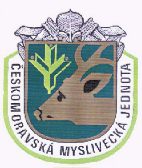 